АДМИНИСТРАЦИЯ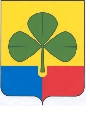 АГАПОВСКОГО  МУНИЦИПАЛЬНОГО РАЙОНАЧЕЛЯБИНСКОЙ ОБЛАСТИПОСТАНОВЛЕНИЕот 05. 02. 2016г.                                                                                                     № 71с. АгаповкаО внесении изменений в постановлениеадминистрации Агаповского муниципальногорайона от 19.07.2013г. № 1447В целях  обеспечения реализации Федерального закона от 25.12.2008                № 273-ФЗ «О противодействии коррупции», Федерального закона                         от 03.12.2012г. № 230-ФЗ «О контроле за соответствием расходов лиц, замещающих государственные должности, и иных лиц их доходам»,  Федерального закона от 03.11.2015г. № 303-ФЗ «О внесении изменений в отдельные законодательные акты Российской Федерации», Закона  Челябинской области от 28.02.2013г. № 463-ЗО «Об отдельных вопросах, связанных с осуществлением контроля за соответствием расходов лиц, замещающих государственные должности Челябинской области, и иных лиц их доходам, и о внесении изменений в некоторые законы Челябинской области»      администрация Агаповского муниципального района ПОСТАНОВЛЯЕТ:1. Внести в постановление администрации Агаповского муниципального района от 19.07.2013г. № 1447 «Об утверждении Порядка предоставления сведений о расходах муниципальных служащих, их супругов и несовершеннолетних детей администрации Агаповского муниципального района» следующие изменения:в утвержденном Порядке:по всему тексту  слова «на постоянной основе» исключить.  2. Организационно-правовому отделу администрации района  разместить настоящее постановление на официальном сайте администрации Агаповского муниципального района.3. Организацию выполнения настоящего постановления возложить на заместителя главы Агаповского муниципального района по общим вопросам Белоусова И.А.Глава района							                 Б.Н.Тайбергенов